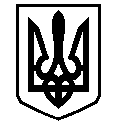 У К Р А Ї Н АВАСИЛІВСЬКА МІСЬКА РАДАЗАПОРІЗЬКОЇ ОБЛАСТІсьомого скликаннядвадцять дев’ята  (позачергова) сесіяР  І  Ш  Е  Н  Н  Я  22 лютого 2018                                                                                                                      № 39Про  передачу права оренди на земельну ділянку для розміщення та експлуатації основних, підсобних і допоміжних будівель та споруд підприємств переробної, машинобудівної та іншої промисловості м. Василівка, вул. 8 Березня 75  ТОВ  «РВ –КАПИТАЛ»	Керуючись Законом України «Про місцеве самоврядування в Україні,   ст.12,120,124 Земельного кодексу України, ст.7, 30 Закону України «Про оренду землі», розглянувши заяву товариства з обмеженою відповідальністю «Василівка-Агро», юридична адреса якого: м. Василівка, вул. 8 Березня 75,  про припинення  договору оренди  землі в м. Василівка, вул. 8 Березня 75  та внесення змін до договору оренди землі  шляхом заміни сторін договору,   заяву  товариства з обмеженою відповідальністю «РВ-КАПИТАЛ», юридична адреса якого: м. Миколаїв, вул. Пушкінська 8, про внесення змін до договору оренди землі в частині заміни сторін в договорі в зв’язку з переходом права власності на об’єкт нерухомого майна – елеватор в м. Василівка, вул. 8 Березня 75, на підставі договору купівлі-продажу  від 23.10.2017 року  посвідченого приватним нотаріусом Миколаївського міського нотаріального округу Середою О.О. , Витяг від 23.10.2017 року № 101133490 з Державного реєстру речових прав на нерухоме майно про реєстрацію права власності на елеватор в м. Василівка, вул. 8 Березня 75, рішення двадцять другої (позачергової) сесії Василівської міської ради сьомого скликання від 01.08.2017 року № 49 «Про припинення права оренди на частину земельної ділянки для обслуговування виробничої бази в м. Василівка, вул. 8 Березня 75 ТОВ  «Василівка-Агро»,  враховуючи те, що додаткова угода до договору оренди землі в частині зменшення площі укладена не була,  та те, що відповідно до Витягу з Державного земельного кадастру про земельну ділянку НВ-2303486822017 від 12.09.2017 року  в державному земельному кадастрі зареєстрована земельна ділянка площею , Василівська міська радаВ И Р І ШИ Л А : 	1.Припинити товариству з обмеженою відповідальністю «Василівка-Агро» право оренди на частину земельної ділянки в м. Василівка, вул. 8 Березня 75,  площею  для обслуговування виробничої бази.	2.Припинити договір оренди землі, кадастровий номер 2320910100:05:046:0076, із земель промисловості, транспорту, зв’язку, енергетики, оборони та іншого призначення для обслуговування виробничої бази  (згідно КВЦПЗ - 11.02.- для розміщення та експлуатації основних, підсобних і допоміжних будівель та споруд підприємств переробної, машинобудівної та іншої промисловості)  в м. Василівка, вул. 8 Березня 75,   в частині оренди земельної ділянки  товариством з обмеженою відповідальністю «Василівка- Агро».	3.Передати право оренди на земельну ділянку, кадастровий номер  2320910100:05:046:0076, площею 9,2579  га із земель промисловості, транспорту, зв’язку, енергетики, оборони та іншого призначення для  обслуговування виробничої бази (для розміщення та експлуатації основних, підсобних і допоміжних будівель та споруд підприємств переробної, машинобудівної та іншої промисловості)  в м. Василівка, вул. 8 Березня 75 товариству з обмеженою відповідальністю   «РВ-КАПИТАЛ».	4.Включити частину земельної ділянки площею  в м. Василівка, вул. 8 Березня 75 до складу земель запасу Василівської міської ради.	5. Внести зміни до договору оренди землі в м. Василівка, вул. 8 Березня 75 кадастровий номер 2320910100:05:046:0076 для обслуговування виробничої бази ( згідно КВЦПЗ- землі промисловості, транспорту, зв’язку, енергетики, оборони  та іншого призначення, 11.02- для розміщення та експлуатації основних, підсобних і допоміжних будівель та споруд переробної, машинобудівної та іншої промисловості) що укладений з Василівською міською радою 29.10.2003 року та посвідчений Василівською державною нотаріальною конторою Запорізької області 29.10.2003 року за № 1-604  а саме:  замінити орендаря  Товариство з обмеженою відповідальністю  «Василівка-Агро» на орендаря -  товариство з обмеженою відповідальністю «РВ-КАПИТАЛ», змінити площу орендованої земельної ділянки з  на  .	6. Доручити міському голові укласти додаткову угоду до договору оренди землі в м. Василівка, вул. 8 Березня 75 з товариством з обмеженою відповідальністю «Василівка-Агро» та з товариством з обмеженою відповідальністю «РВ-КАПИТАЛ».	7.Визначити, що права та обов’язки орендаря за договором оренди земельної ділянки  в м. Василівка, вул. 8 Березня 75  новий орендар набуває в повному обсязі з моменту підписання  додаткової угоди про заміну сторін в договорі.8. Контроль за виконанням цього рішення покласти на постійну комісію міської ради з питань земельних відносин та земельного кадастру, благоустрою міста та забезпечення екологічної безпеки життєдіяльності населення.Міський голова                                                                                                       Л.М. Цибульняк